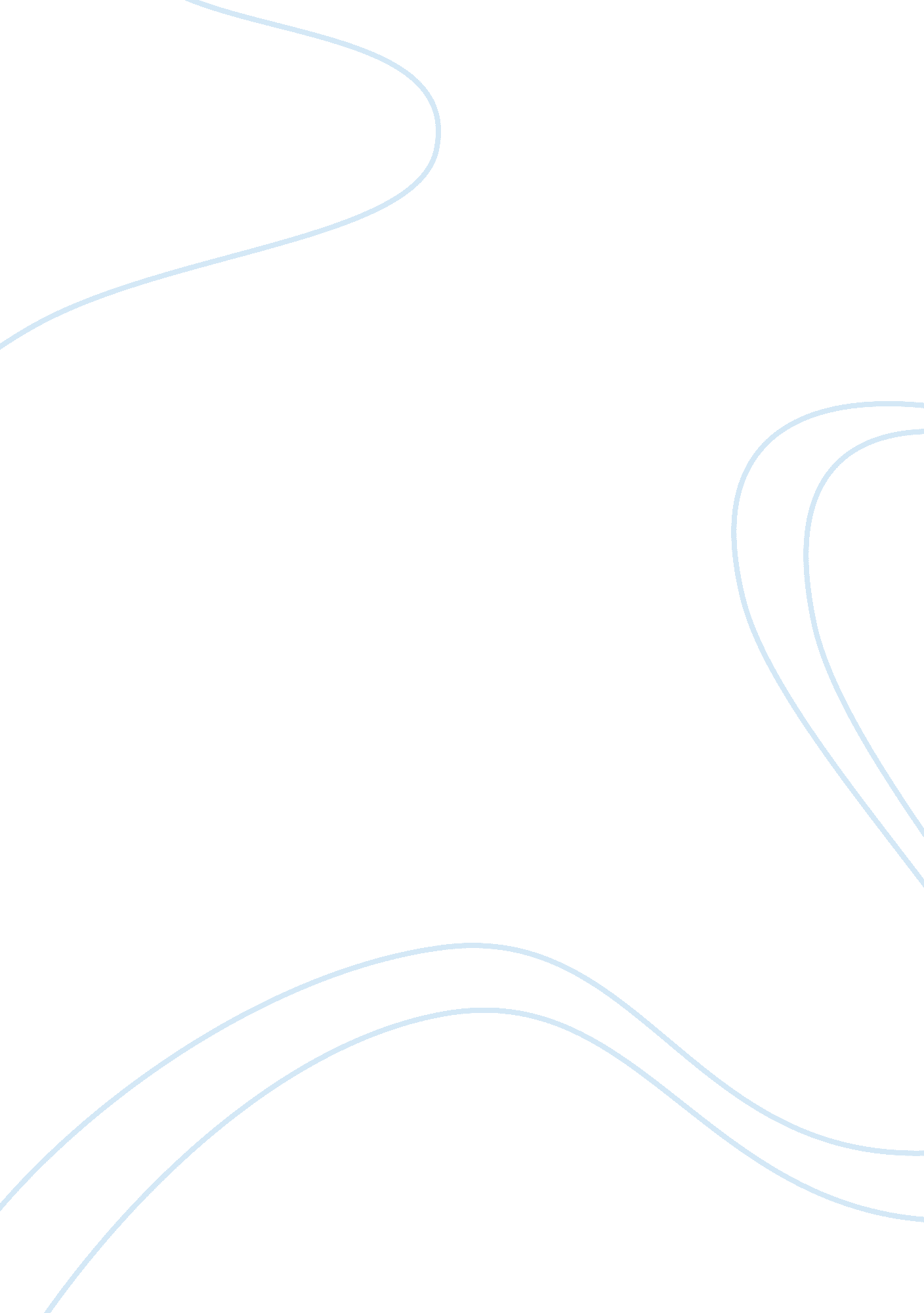 Women empowermentSociology, Women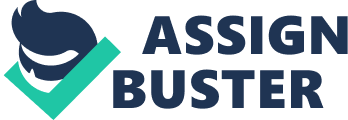 " WhyI Believein Women Empowerment" Ages ago, women only had limited opportunities in life. Usual connotation of a woman is the one who does household chores. But nowadays, it may mean offensive to women because their abilities and capabilities to do other things are under estimated. The current generation of women is considered empowered. When we say empower, this means that there is an authority given to somebody, thus, that authority will make the person more confident and assertive. I believe in women empowerment because I think as a woman, I should be treated equally with man. Also, being a scholar with wisdom, I speak the truth without doubt or hesitation giving me a sense of empowerment. Because of this, I have greater choices and chances to explore, learn and expose myself in all walks of life which will be beneficial not only to me but also to others. I want to portray an ideal member of the society. Because of havingrespectand self confidence, I can do things possible and excel with my outmost dedication to work. Women can perform task that a man can do but outshining them is not our goal instead, living harmoniously with them is our desire. Also, women empowerment is not destruction to man's self-esteem and ego. We work not to prove that we can do better than a man but to complement what a man can do. Being one of the empowered women, I clearly understood my worth. That's why I was able to look at the world as a place where I can freely express who I am and what I believe, making me surrounded with people who honor, love, and respect me as I honor, love, and respect myself. Therefore, women empowerment should be realized by every girl to achieve a successful and fulfilled life. 